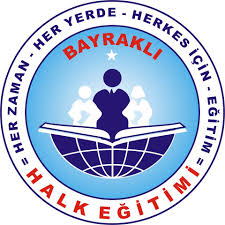 Kurs No:Adı Soyadı:T.C. Kimlik No:Dilekçe Özü:HALK EĞİTİMİ MERKEZİ MÜDÜRLÜĞÜNE                      BAYRAKLI                                             …./…./20..                                               Adı Soyadı-İmzaAdres:Cep Telefonu:Ev Telefonu:İş Telefonu:Görev Yaptığı yer:Elektronik Posta Adresi: